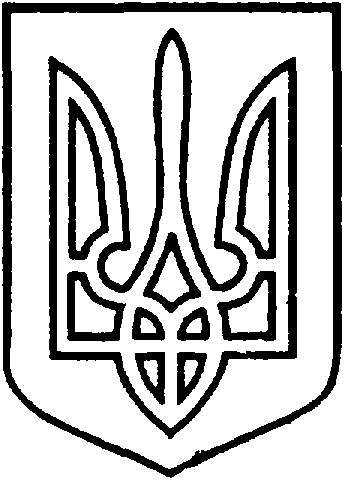 СЄВЄРОДОНЕЦЬКА МІСЬКА ВІЙСЬКОВО-ЦИВІЛЬНА АДМІНІСТРАЦІЯ  СЄВЄРОДОНЕЦЬКОГО РАЙОНУ  ЛУГАНСЬКОЇ  ОБЛАСТІРОЗПОРЯДЖЕННЯкерівника Сєвєродонецької міської  військово-цивільної адміністрації14  квітня  2021  року                                                                    №  449 Відповідно до статей 134-138 Земельного Кодексу України, з метою підготовки до проведення земельних торгів, сприянню соціально-економічному розвитку м. Сєвєродонецька та наповнення міського бюджету, керуючись пунктом 8 частини третьої статті 6, пунктом 27 частини першої статті 4 Закону України «Про військово-цивільні адміністрації»,зобовˊязую:1. Внести зміни до додатку розпорядження від 07.09.2020 № 220 «Про визначення переліку земельних ділянок право на які виставляється на земельні торги», зі змінами внесеними розпорядженням керівника ВЦА міста Сєвєродонецьк від 29.10.2020 № 763, а саме:1.1. Виключити з переліку земельних ділянок комунальної власності, право на які виставляється на земельні торги окремими лотами:1.2. Включити до переліку земельних ділянок комунальної власності, право на які виставляється на земельні торги окремими лотами, наступну ділянку:2. Дане розпорядження підлягає оприлюдненню.  3. Контроль за виконанням цього розпорядження покласти на заступника керівника Сєвєродонецької міської військово-цивільної адміністрації  Олега Кузьмінова.Керівник Сєвєродонецької міськоївійськово-цивільної адміністрації  		                    Олександр СТРЮК Про внесення змін до розпорядження  від 07.09.2020 № 220 «Про визначення переліку земельних ділянок право на які виставляється на земельні торги» зі змінами1Луганська обл.,  м. Сєвєродонецьк,мікрорайон 8002.03 для будівництва та обслуговування багато квартир ного житлового будинку (для будівництва та обслуговування багато квартир ного житлового будинку)0,01164412900000:06:033:0108право оренди10Луганська обл., м. Сєвєродонецьк, вулиця Єгорова, район буд. 2-б03.07 для будівництва та обслуговування будівель торгівлі (для розміщення торгівельного кіоску у складі зупиночного комплексу)0,00504412900000:02:003:0060право оренди12Луганська обл.,  м. Сєвєродонецьк,81 мікрорайон02.07 для іншої житлової забудови (для будівництва котеджів)1,56674412900000:06:034:0156право орендиЛуганська обл.,  м. Сєвєродонецьк,вул. Новікова, приміська зона03.07 для будівництва та обслуговування будівель торгівлі (під будівництво автосалону з продажу автомобілів)1,0000 4412900000:07:002:0030право орендиЛуганська обл.,  м. Сєвєродонецьк,73 мікрорайон03.07 для будівництва та обслуговування будівель торгівлі (для будівництва та обслуговування торговельного центру)2,53334412900000:06:043:0051право оренди